Об антикоррупционной экспертизе нормативных правовых актов и проектов нормативных правовых актов администрации Гривенского сельского поселения Калининского районаВ соответствии с Федеральным законом от 25 декабря . № 273-ФЗ «О противодействии коррупции», Федеральным законом от 17 июля 2009 года № 172-ФЗ «Об антикоррупционной экспертизе нормативных правовых актов и проектов нормативных правовых актов», постановлением Правительства РФ от 26 февраля 2010 г. № 96 «Об антикоррупционной экспертизе нормативных правовых актов и проектов нормативных правовых актов», постановлением главы администрации (губернатора) Краснодарского края от 7 мая 2009г. № 350 «Об антикоррупционной экспертизе нормативных правовых актов исполнительных органов государственной власти Краснодарского края и проектов нормативных правовых актов исполнительных органов государственной власти Краснодарского края», Уставом Гривенского сельского поселения Калининского района п о с т а н о в л я ю:1.Утвердить порядок проведения антикоррупционной экспертизы нормативных правовых актов и проектов нормативных правовых актов администрации Гривенского сельского поселения Калининского района согласно приложению.2.Признать утратившими силу постановления администрации Гривенского сельского поселения Калининского района:от 22 марта 2011 г. № 42 «Об утверждении Порядка проведения антикоррупционной экспертизы муниципальных нормативных правовых актов (их проектов) в администрации Гривенского сельского поселения Калининского района»;от 19 октября 2012 г. № 230 «О внесении изменений в постановление администрации Гривенского сельского поселения Калининского района от 22.03.2011 года № 42 «Об утверждении Порядка проведения антикоррупционной экспертизы муниципальных нормативных правовых актов (их проектов) в администрации Гривенского сельского поселения Калининского района».3.Назначить ответственным за размещение на официальном сайте администрации Гривенского сельского поселения Калининского района муниципальных нормативных правовых актов для проведения независимой антикоррупционной экспертизы старшего сотрудника администрации  Гривенского сельского поселения Литвих О.В.4.Контроль за выполнением настоящего постановления возложить на начальника общего отдела администрации Гривенского сельского поселения Калининского района Т.Н.Юрьеву.5.Постановление вступает в силу со дня его официального обнародования.  Глава Гривенского сельского поселения Калининского района                                               Н.С.КостовскийЛИСТ СОГЛАСОВАНИЯк проекту постановления администрации Гривенского сельского поселения Калининского  района от 12.05.2015  года № 80«Об антикоррупционной экспертизе нормативных правовых актов и проектов нормативных правовых актов администрации Гривенского сельского поселения Калининского района»Проект подготовлен и внесен:Общим отделом администрацииГривенского сельского поселения Калининского  районаНачальник отдела                                                                       Т.Н.ЮрьеваПроект согласован:Заместитель главыГривенского сельского поселенияКалининского  района                                                                А.П.Подгорный                                                                             ПРИЛОЖЕНИЕ                                                                                УТВЕРЖДЕН						 постановлением администрации 							     Гривенского сельского поселения                                                      Калининского района                                                     от 12.05.2015  № 80Порядок
антикоррупционной экспертизы нормативных правовых актов администрации Гривенского сельского поселенияКалининского района и проектов нормативных правовых актов администрации  Гривенского сельского поселения Калининского района
1. Общие положения1.1. Настоящий Порядок определяет процедуру проведения антикоррупционной экспертизы нормативных правовых актов администрации  Гривенского сельского поселения Калининского района (далее - нормативный правовой акт), проектов нормативных правовых актов администрации  Гривенского сельского поселения Калининского района (далее - проект).1.2. Термины, используемые в настоящем Порядке:антикоррупционная экспертиза - специальное исследование нормативных правовых актов, проектов в целях выявления в них коррупциогенных факторов и их последующего устранения;коррупциогенный фактор - положения нормативных правовых актов (проектов), устанавливающие для правоприменителя необоснованно широкие пределы усмотрения или возможность необоснованного применения исключений из общих правил, а также положения, содержащие неопределенные, трудновыполнимые и (или) обременительные требования к гражданам и организациям и тем самым создающие условия для проявления коррупции;независимые эксперты - институты гражданского общества и граждане, обладающие правом в установленном законодательством порядке за счет собственных средств проводить независимую антикоррупционную экспертизу нормативных правовых актов, проектов;уполномоченный орган – общий отдел администрации Гривенского сельского поселения Калининского района.1.3. Антикоррупционная экспертиза нормативных правовых актов, проектов проводится на основе следующих принципов:обязательности проведения антикоррупционной экспертизы проектов;оценки нормативного правового акта во взаимосвязи с другими нормативными правовыми актами;обоснованности, объективности и проверяемости результатов антикоррупционной экспертизы;компетентности лиц, проводящих антикоррупционную экспертизу;сотрудничества администрации Гривенского сельского поселения Калининского района, а также ее должностных лиц с институтами гражданского общества при проведении антикоррупционной экспертизы.1.4. Антикоррупционной экспертизе подлежат все проекты муниципальных правовых актов, содержащие нормы права.Антикоррупционная экспертиза действующих нормативных правовых актов проводится в случае:внесения изменений в нормативный правовой акт;представления органом местного самоуправления Гривенского сельского поселения Калининского района (структурным подразделением администрации Гривенского сельского поселения Калининского района) нормативного правового акта для проведения антикоррупционной экспертизы;получения Уполномоченным органом письменного обращения независимого эксперта об обнаружении коррупциогенных факторов в нормативных правовых актах.1.5. Антикоррупционная экспертиза нормативных правовых актов (проектов) проводится согласно методики проведения антикоррупционной экспертизы нормативных правовых актов и проектов нормативных правовых актов, утвержденной постановлением Правительства Российской Федерации 
от 26 февраля 2010 года № 96 «Об антикоррупционной экспертизе нормативных правовых актов и проектов нормативных правовых актов» (далее – Методика).1.6. Срок проведения антикоррупционной экспертизы нормативных правовых актов (проектов) составляет семь рабочих дней со дня поступления нормативного правового акта (проекта) на экспертизу в Уполномоченный орган.2. Последовательность административных действий при проведении антикоррупционной экспертизы2.1. После согласования проекта всеми должностными лицами администрации Гривенского сельского поселения Калининского района, внесенными в лист согласования, за исключением общего отдела администрации Гривенского сельского поселения Калининского района, проект на бумажном и электронном носителе представляется в Уполномоченный орган для проведения антикоррупционной экспертизы.2.2.  Проект, представляемый в Уполномоченный орган для проведения антикоррупционной экспертизы, дополняется пояснительной запиской, содержащей:цели, которые преследуются принятием подготовленного проекта;определение возможных последствий принятия подготовленного проекта.3. Проведение антикоррупционной экспертизы проектов
и нормативных правовых актов3.1. Не позднее рабочего дня, следующего за днем поступления нормативного правового акта (проекта), Уполномоченный орган размещает электронную копию поступившего нормативного правового акта (проекта) на официальном сайте администрации Гривенского сельского поселения Калининского района в сети Интернет для изучения независимыми экспертами.3.2. Раздел, предназначенный для проведения антикоррупционной экспертизы, должен быть включен в структуру официального сайта органа местного самоуправления в сети Интернет.Ссылка на указанный раздел должна быть доступна с главной страницы официального сайта органа местного самоуправления в сети Интернет.Раздел официального сайта органа местного самоуправления, предназначенный для проведения антикоррупционной экспертизы, должен содержать информацию об электронном и почтовом адресах для приема заключений независимых экспертов по результатам антикоррупционной экспертизы муниципальных правовых актов.Также раздел официального сайта администрации Гривенского сельского поселения Калининского района в сети Интернет, предназначенный для проведения антикоррупционной экспертизы, должен содержать, относительно каждого муниципального правового акта (проекта муниципального правового акта), следующие сведения:дату размещения муниципального правового акта (проекта муниципального правового акта) на официальном сайте администрации Гривенского сельского поселения Калининского района в сети Интернет;наименование органа местной администрации, разработавшего проект муниципального правового акта (направившего муниципальный правовой акт для проведения антикоррупционной экспертизы);вид, наименование (заголовок) муниципального правового акта;дата выдачи заключения по результатам проведения антикоррупционной экспертизы Уполномоченным органом.Здесь же должны быть доступны для скачивания электронные копии:муниципальных правовых актов (проектов муниципальных правовых актов) с приложениями, направленными на антикоррпционную экспертизу;заключения Уполномоченного органа по результатам антикоррупционной экспертизы;все поступившие, относительно муниципального правового акта (проекта муниципального правового акта), заключения независимых экспертов по результатам антикоррупионной экспертизы.3.3. Независимые эксперты не позднее дня, предшествующего дню окончания проведения антикоррупционной экспертизы нормативного правового акта (проекта), определяемого в соответствии с пунктом 1.6 настоящего Порядка, направляют заключения по результатам независимой антикоррупционной экспертизы на электронный адрес Уполномоченного органа.3.4. Заключение по результатам независимой антикоррупционной экспертизы должно содержать:наименование (фамилию, имя, отчество) независимого эксперта;адрес для направления корреспонденции;наименование нормативного правового акта (проекта), на который дается экспертное заключение;вывод об обнаружении либо отсутствии в нормативном правовом акте (проекте) коррупциогенных факторов.В случае, если независимым экспертом делается вывод об обнаружении в нормативном правовом акте (проекте) коррупциогенных факторов, заключение по результатам независимой антикоррупционной экспертизы должно содержать:наименование коррупциогенного фактора в соответствии с Методикой;указание на абзац, подпункт, пункт, часть, статью, раздел, главу нормативного правового акта (проекта), в которых обнаружен коррупциогенный фактор, либо указание на отсутствие нормы в нормативном правовом акте (проекте), если коррупциогенный фактор связан с правовыми пробелами;предложение о способе устранения обнаруженных коррупциогенных факторов.В заключении по результатам независимой антикоррупционной экспертизы могут быть отражены возможные негативные последствия сохранения в нормативном правовом акте (проекте) выявленных коррупционных факторов.Выявленные при проведении экспертизы на коррупциогенность положения, которые не относятся в соответствии с Методикой к коррупционным факторам, но могут способствовать созданию условий для проявления коррупции, указываются в заключении по результатам антикоррупционной экспертизы.3.5. Заключение по результатам независимой антикоррупционной экспертизы носит рекомендательный характер и подлежит обязательному рассмотрению Уполномоченным органом.В тридцатидневный срок со дня получения заключения по результатам независимой антикоррупционной экспертизы Уполномоченный орган направляет независимому эксперту мотивированный ответ, за исключением случаев, когда в заключении отсутствует предложение о способе устранения выявленных коррупциогенных факторов.Электронные копии, поступивших заключений по результатам независимой антикоррупционной экспертизы муниципального правового акта (проекта муниципального правового акта), размещаются на официальном сайте администрации Гривенского сельского поселения Калининского района в сети Интернет в разделе, предназначенном для проведения антикоррупционной экспертизы.3.6. Уполномоченный орган с учетом поступивших заключений по результатам независимой антикоррупционной экспертизы составляет заключение по результатам антикоррупционной экспертизы нормативного правового акта (проекта) и на следующий рабочий день после истечения срока, установленного пунктом 1.6 настоящего Порядка, направляет его составителю проекта.3.7. Заключение Уполномоченного органа по результатам антикоррупционной экспертизы проекта должно содержать:наименование нормативного правового акта (проекта), на который дается экспертное заключение;вывод об обнаружении либо отсутствии в нормативном правовом акте (проекте) коррупциогенных факторов.В случае, если Уполномоченным органом делается вывод об обнаружении в нормативном правовом акте (проекте) коррупциогенных факторов, заключение Уполномоченного органа по результатам антикоррупционной экспертизы должно содержать:наименование коррупциогенного фактора в соответствии с Методикой;указание на абзац, подпункт, пункт, часть, статью, раздел, главу нормативного правового акта (проекта), в которых обнаружен коррупциогенный фактор, либо указание на отсутствие нормы в нормативном правовом акте (проекте), если коррупциогенный фактор связан с правовыми пробелами;предложение о способе устранения обнаруженных коррупциогенных факторов.В заключении Уполномоченного органа по результатам антикоррупционной экспертизы могут быть отражены возможные негативные последствия сохранения в нормативном правовом акте (проекте) выявленных коррупционных факторов.Выявленные при проведении антикоррупционной экспертизы положения, не относящиеся в соответствии с Методикой к коррупционным факторам, но которые могут способствовать созданию условий для проявления коррупции, указываются в заключении Уполномоченного органа по результатам антикоррупционной экспертизы.Если в ходе антикоррупционной экспертизы действующего нормативного правового акта, проводимой в соответствии с абзацем вторым пункта 1.4 настоящего Порядка, установлено, что проект нормативного правового акта вносит изменения, устраняющие коррупциогенные факторы, содержащиеся в действующем нормативном правовом акте, заключение Уполномоченного органа по результатам антикоррупционной экспертизы действующего нормативного правового акта не дается.3.8. Заключение Уполномоченного органа по результатам антикоррупционной экспертизы считается положительным, если в нормативном правовом акте (проекте) коррупционные факторы не обнаружены.3.9. Заключение Уполномоченного органа по результатам антикоррупционной экспертизы считается отрицательным, если в заключении содержатся указания на коррупционные факторы. В этом случае проект направляется на доработку, а в нормативный правовой акт рекомендуется внести изменения.3.10. Электронная копия заключения уполномоченного органа 
по результатам антикоррупционной экспертизы муниципального правового акта (проекта муниципального правового акта), независимо от обнаружения 
в нем коррупциогенных факторов, не позднее рабочего дня, следующего за днем выдачи заключения по результатам антикоррупционной экспертизы, размещается на официальном сайте администрации Гривенского сельского поселения Калининского района в сети Интернет в разделе, предназначенном для проведения антикоррупционной экспертизы.Начальник общего отдела администрации Гривенскогосельского поселения Калининского района                                                                           Т.Н.ЮрьеваПриложениеБлок-схема последовательности административных действий при проведении антикоррупционной экспертизы муниципальных правовых актов (проектов муниципальных правовых актов)В период проведения независимой экспертизы (семь рабочих дней) предложения и замечания по проекту НПА просим сообщить письменно на электронный адрес администрации Гривенского сельского поселения Калининского района: adm_griv_2006@mail.ru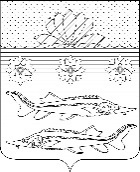 АДМИНИСТРАЦИЯ ГРИВЕНСКОГО СЕЛЬСКОГО ПОСЕЛЕНИЯ КАЛИНИНСКОГО РАЙОНАПОСТАНОВЛЕНИЕот 12.05.2015			                                                                                                     № 80станица Гривенская2.1Предоставление муниципальных правовых актовили проектов муниципальных правовых актов для проведения антикоррупционной экспертизы2.2Размещение электронной копии текстаМуниципальных правовых актов (проектов муниципальных правовых актов) на официальном сайте органа местного самоуправления в разделе, предназначенном для проведения антикоррупционной экспертизы2.3Прием заключений независимых экспертов (не менее 6 рабочих дней со дня размещения электронной копии текста муниципального правового акта (проекта муниципального правового акта) на официальном сайте органа местного самоуправления).Размещение заключений независимых экспертов на официальном сайте органа местного самоуправления в разделе, предназначенном для проведения антикоррупционной экспертизы2.4Рассмотрение муниципальных правовых актов (проектов муниципальных правовых актов) уполномоченным органом с учетом информации, содержащейся в заключениях независимых экспертов2.5Подготовка заключения по результатам антикоррупционной экспертизы, проведенной уполномоченным органом2.6Размещение заключения по результатам антикоррупционной экспертизы на официальном сайте органа местного самоуправления в разделе, предназначенном для проведения антикоррупционной экспертизы